Address of the SenderEmail Address of the SenderDateName of ReceiverAddress of the ReceiverSubject: Thank You for the Scholarship DonationDear ______ (Name of the Recipient)I am writing this letter to thank you for selecting me as a recipient of the ______ scholarship program. After getting this scholarship, I will be able to study without worrying about education fees, textbooks, accommodation and other expenses. I feel extremely lucky as I will be the first person from my town to go abroad for further studies. This is a great opportunity for me and I would like to make the most out of it.Once again, thank you very much. I promise to study hard and achieve my goals of becoming a successful computer engineer. I hope I will make everyone proud of me one day. Thank you for providing me with this golden opportunity.Sincerely,(Signature)Sender’s Full Name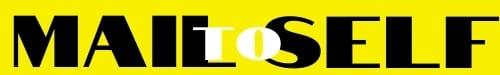 